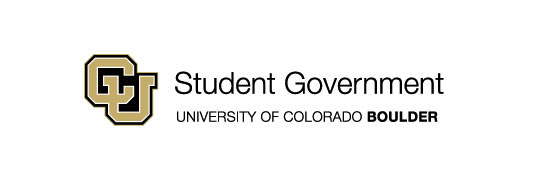 Legislative Council24 April 2014					 81 LCR 01 — Recognizing Tina Wells			Sponsored By:       Chris Schaefbauer		President of Student Affairs                               Sam Rhoades		Chair, Recreation Services BoardAuthored By:          Chris Schaefbauer		President of Student AffairsA resolution recognizing and thanking Tina Wells for her contributions and leadership in the Buff Up the Rec ProjectResolution HistoryIn Spring 2011, Students voted overwhelmingly to establish a new fee to renovate and expand the University of Colorado Student Government (hereafter ‘CUSG’) recreation center. Soon after, Recreation Services, CUSG, and Planning, Construction, and Design (hereafter ‘PDC’) began designing and developing the renovation. After a period of design and development, the project officially broke ground in Fall 2012. Since then, Tina has pushed the project forward and ensured a successful completion, as well as student involvement in the process. Although there have been significant challenges and some delays to the project, we are nearing the successful completion of the project within the budget specified by the student body. Tina’s leadership has been essential in overcoming those challenges and minimizing the delays, even those caused by the 2013 Colorado floods and adverse weather events.Resolution SummaryTina Wells has contributed to the success of the Buff Up the Rec project in countless ways and we are greatly appreciative of her involvement in the project. In many cases, Tina went above and beyond her duties by making extra time to explain the intricacies of the project to students, to come in on weekends to help clean locker rooms and newly finished spaces to prepare them to be opened, and to push the construction team to meet important deadlines. The University of Colorado Boulder student body has been privileged to have Tina serve as the project manager for Buff Up the Rec and we owe her our greatest thanks and appreciation.Whereas, the Buff Up the Rec project broke ground in Fall 2012;Whereas, Tina Wells served as the lead Project Manager for the Buff Up the Rec project for its construction;Whereas, Tina Wells clearly demonstrated going above and beyond her duties, from the perspective of the students, for the Buff Up the Rec project;Whereas, Tina Wells collaborated with student leaders in a proactive and positive way;Whereas, the Buff Up the Rec project is reaching its completion and projected to be finished by Summer 2014.THEREFORE BE IT RESOLVED by the University of Colorado Student Government that:Section 1: The students of the University of Colorado Boulder recognize and honor the hard work of Tina Wells in ensuring a successful completion of the Buff Up the Rec project and thank her for her commitment to the project.Section 2: The students of the University of Colorado Boulder thank Tina Wells for her inclusion of student stakeholders in the project and timely updates to CUSG on project progress.Section 3: Upon passage, this resolution shall be distributed to the Director of Recreation Services, the Vice Chancellor for Student Affairs, the Interim Vice Chancellor for Administration, the Director of Planning, Design, and Construction, and the Associate Director of Planning, Design, and Construction. Section 4: This resolution shall take effect upon passage by the legislative council and upon either obtaining the signature of two Tri-Executives or the lapse of six days without action by the Tri-Executives. Vote Count04/24/2014				Passed on 1st reading			Acclamation05/01/2014				Passed on 2nd reading			Acclamation____________________________ 			______________________________Chris Schaefbauer					Mitchell FentonPresident of Student Affairs			Legislative Council President____________________________			______________________________Ellie Roberts						Marco DoradoPresident of Internal Affairs			President of External Affairs